Makaton Signs of the Week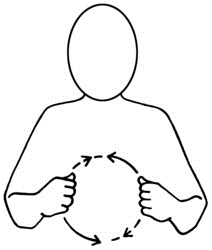 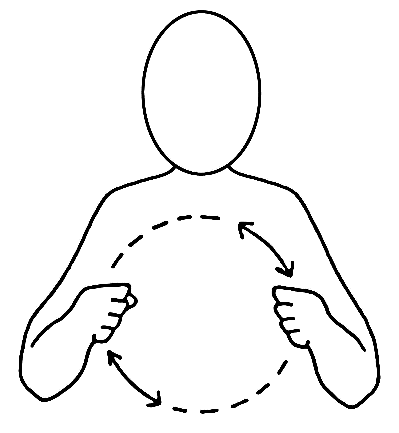      Bus                         Car                                      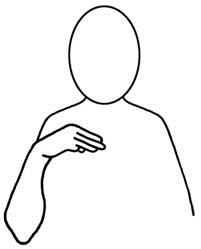 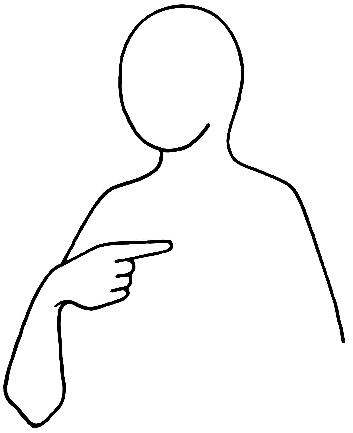 I                              me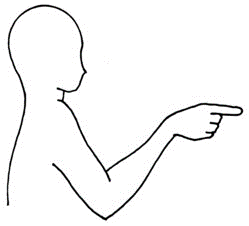                   you